Załącznik nr 2 do Zapytania OfertowegoFORMULARZ OFERTOWYDANE WYKONAWCYNazwa Wykonawcy: ……………………………………………………………………………………Adres:……………………………………………………………………………….……………………NIP …………………………………….. REGON………………………………………………………nr tel.:…………………………………… adres e-mail:………………………………………………..W odpowiedzi na Zapytanie ofertowe, prowadzone przez Zamawiającego – Bieszczadzki Oddział Straży Granicznej, na wykonanie prac na zadaniu pn.: „Wymiana wyeksploatowanego systemu sygnalizacji pożaru w Komendzie Oddziału - etap I.”Oferuję/my realizację przedmiotu zamówienia zgodnie z warunkami określonymi w projekcie umowy za cenę ofertową brutto:  Słownie: ……………………………………………………………………………………………….Zobowiązuję/my się do udzielenia gwarancji na całość wykonanych robót budowlanych wraz             z zamontowanymi urządzeniami i materiałami na okres 24 miesiące.Bieg terminu gwarancji rozpoczyna się od dnia dokonania protokolarnego, bezusterkowego, komisyjnego odbioru końcowego przedmiotu umowy.Oświadczam/y, że posiadam/y doświadczenie w realizacji robót tożsamych z przedmiotem zamówienia oraz dysponuje/my pracownikami przeszkolonymi w zakresie instalacji systemów sygnalizacji pożaru Simens.Oświadczam/y, że przyjmujemy warunki i termin płatności faktury VAT/rachunku wynoszący 
30 dni od daty jej otrzymania przez Zamawiającego. Oświadczam/y, że przedmiot zamówienia wykonamy w terminie do 90 dni kalendarzowych od daty zawarcia umowy.Oświadczam/y, że w cenie naszej oferty zostały uwzględnione wszystkie koszty wykonania  zamówienia.Oświadczam/y, że uważam/my się za związanych niniejszą ofertą przez okres 60 dni licząc od upływu terminu składania ofert.Oświadczam/y, że zapoznaliśmy się z Zapytaniem ofertowym wraz z załącznikami i nie wnosimy do niego zastrzeżeń oraz przyjmujemy warunki w nim zawarte.Oświadczam/y, że w przypadku przyznania nam zamówienia, zobowiązujemy się do zawarcia umowy w siedzibie Zamawiającego, wniesienia zabezpieczenia należytego wykonania umowy                     w wysokości 5% ceny ofertowej brutto. Oświadczam/y, że nie podlegam/my wykluczeniu z postępowania o udzielenie zamówienia na podstawie art. 7 ust. 1 w związku z art. 7 ust. 9 Ustawy z dnia 13 kwietnia 2022 r. o szczególnych rozwiązaniach w zakresie przeciwdziałania wspieraniu agresji na Ukrainę oraz służących ochronie bezpieczeństwa narodowego.Oświadczam/y, że wypełniłem/liśmy obowiązki informacyjne przewidziane w art. 13 lub art. 14 RODO* wobec osób fizycznych, od których dane osobowe bezpośrednio lub pośrednio pozyskałem/liśmy w celu ubiegania się o udzielenie zamówienia publicznego w niniejszym postępowaniu.*) Rozporządzenie Parlamentu Europejskiego i Rady (UE) 2016/679 z dnia 27 kwietnia 2016 r. w sprawie ochrony osób fizycznych w związku z przetwarzaniem danych osobowych i w sprawie swobodnego przepływu takich danych oraz  uchylenia dyrektywy 95/46/WE (ogólne rozporządzenie o ochronie danych) (Dz. Urz. UE. L119 z 04.05.2016, str. 1).          ………….…….........................................................                                                                                                                                                                                                                                                                                                                                                                            podpis/y Wykonawcy………………………………., dnia ……..…...……                           miejscowośćzł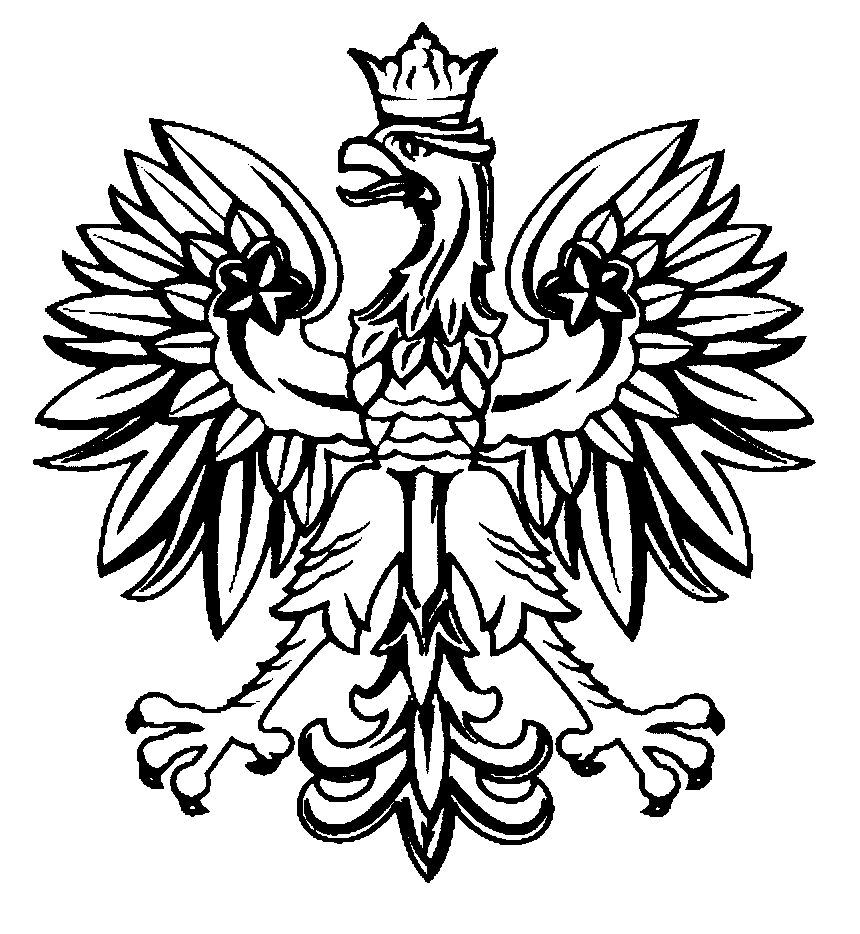 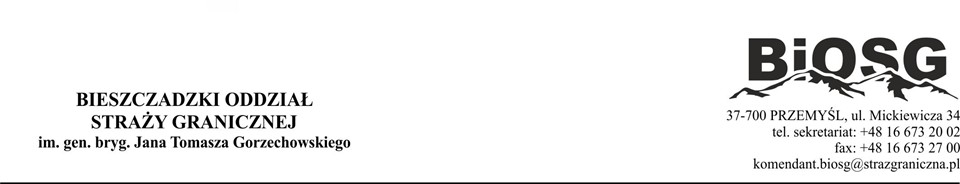 